МБОУ НОШ №14, г. БиробиджанСообщение «Царь – пушка»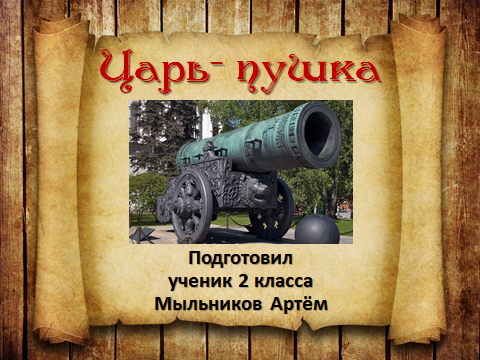 Составил: Мыльников  Артёмученик 2 «А» классаУчитель Баранова Татьяна Валентиновна2017 год
 	Слайд № 1Я  расскажу  об  истории  создания   Царь-пушки.  Слайд № 2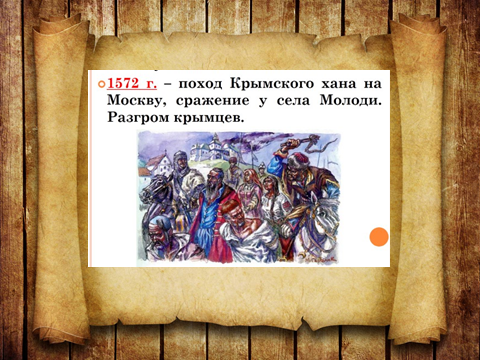 В 1586 году  в  Москву  пришло  тревожное  известие:  на  город  движется крымский  хан  со  своей  ордой. 	Слайд № 3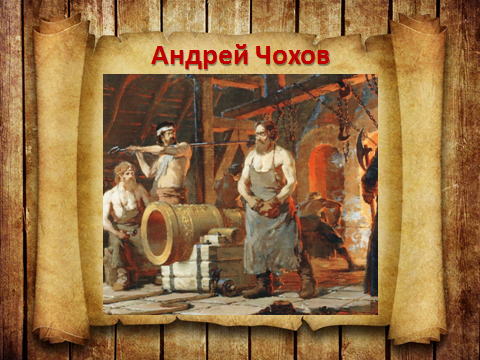  	В  связи  с  этим,  русский  мастер  Андрей  Чохов отлил  огромное  по  размерам  орудие,  которое  стреляло  каменной  картечью  и было предназначено для защиты Кремля. Пушку установили на возвышенности  для  защиты  моста  через  Москву-реку  и  обороны  Спасских  ворот  Кремля.  	Однако  хан  не  дошёл  до  Москвы.  Москвичи  так  и  не  увидели,  как бьёт  орудие. 	Слайд № 4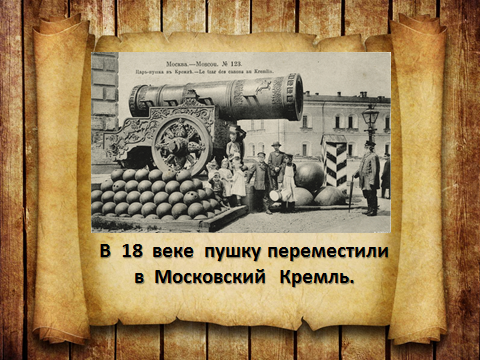 В  18  веке  пушку переместили  в  Московский  Кремль. На том месте царь-орудие стояло до тех пор, пока Пётр I не задумал строительство Цейхгауза – Арсенала Московского Кремля, организуя в нём оружейное хранилище для  древних  и  трофейных  экспонатов. Сначала орудие поставили во дворе Арсенала,  а  потом  оно  охраняло  его  главные  ворота.Слайд № 5 В 1835 году пушка была воздвигнута на новый лафет из чугуна, изготовленный по  эскизам  академика  Брюллова. Царь-пушка  вместе  с  другими  старинными орудиями была размещена вдоль Оружейной палаты. В 1960 г. началось строительство Кремлевского дворца. Старая постройка Оружейной палаты была снесена и орудие снова доставили к Арсеналу. В восьмидесятые годы царь-пушку вместе с лафетом и ядрами вывезли  на реставрацию (ремонт). На прежнее место вернули 1980 году.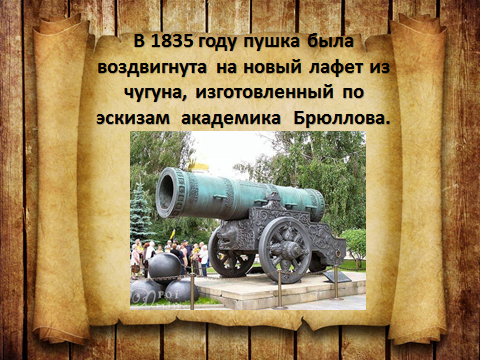 Слайд № 6 	Царь-пушка расположена на лафете из чугуна, выполняющем декоративную функцию. Саму пушку отливали из бронзы. Её длина 5 метров 35 сантиметров, диаметр ствола 120 сантиметров, вес 39 тонн 310 килограммов. Вес каменного ядра около 819 килограммов, чугунного – 1 тонна 970 килограммов.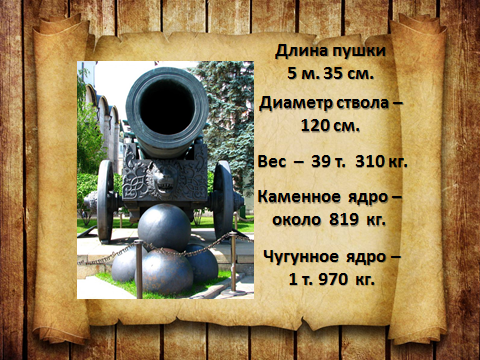  	Сейчас рядом с пушкой лежат декоративные ядра из чугуна. Но, не думайте, этими ядрами и с этого лафета Царь-пушка стрелять не может, и не смогла бы никогда. 	Слайд № 7Царь-пушка – это вообще-то не пушка как таковая, а бомбарда. Бомбарды стреляли большими глыбами камней и предназначались для разбивания стен крепостей во время их осады. Царь-пушка также предназначалась для стрельбы камнями весом до 800 килограммов.  Чтобы зарядить подобную бомбарду требовались сутки, а чтобы выстрелить строили специальные стены для погашения отката. При чём выстрелить тоже надо было уметь. Это не как в кино, когда подносят факел к запальному отверстию пушки – бабах, и ядро полетело. Нет, тут всё не так просто. Нужно было взять шнур, пропитанный специальным горючим составом, аккуратно воткнуть его в запальник, поджечь и быстро бежать в ближайший окоп. Случалось, что пушки - бомбарды взрывались, забирая с собой на тот свет не очень шустрых пушкарей. 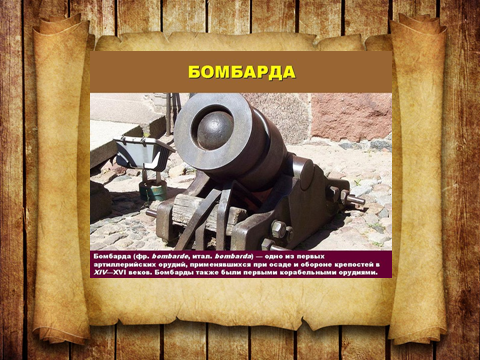 За всю свою историю пушка так ни разу не выстрелила.Слайд № 8Почему же пушку назвали царь - пушкой?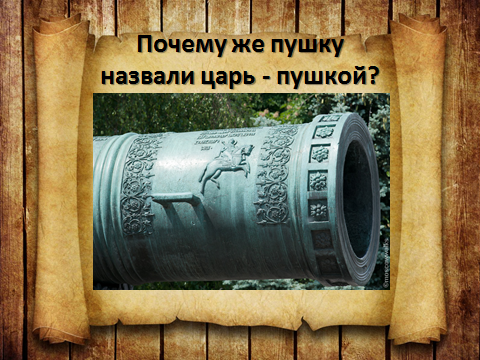  	Одни предполагают: из-за её больших размеров. 	Другие: из-за изображённого с правой стороны пушки Федора Ивановича на коне. На голове у князя корона, а в руках он держит скипетр. Рядом с изображением написано, что это Великий Князь Фёдор Иванович, являющийся Государем -самодержцем Великой России.  	Слайд № 9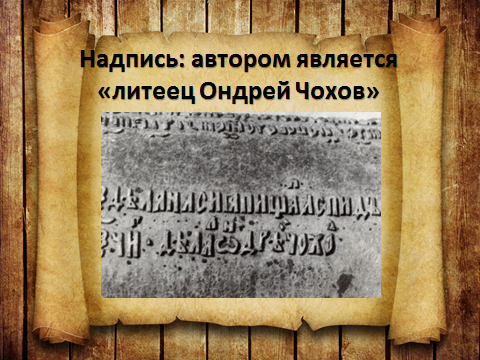 На левой стороне пушки написано, что её автором является «литеец Ондрей Чохов». Слайд № 10Ствол орудия украшен красивейшим орнаментом. 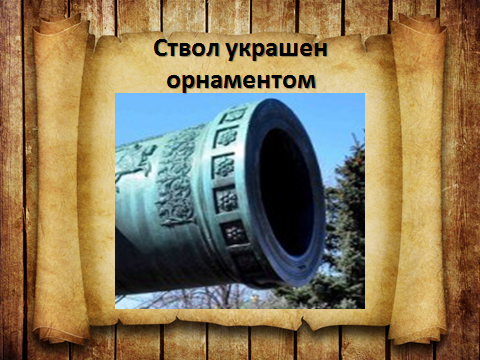 Слайд № 11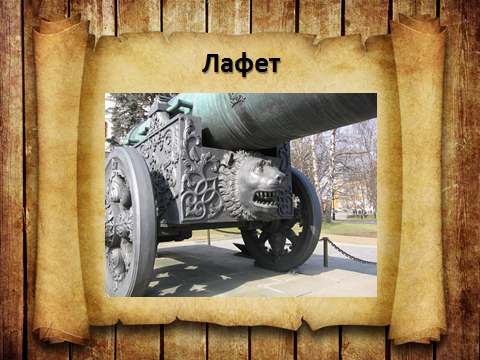 Отдельного внимания заслуживает лафет. Чтобы подчеркнуть высокий статус орудия, литейщики изобразили царя зверей – льва. Лафет покрыт переплетением растений, среди которых символическое изображение льва, борющегося со змеей. Слайд № 12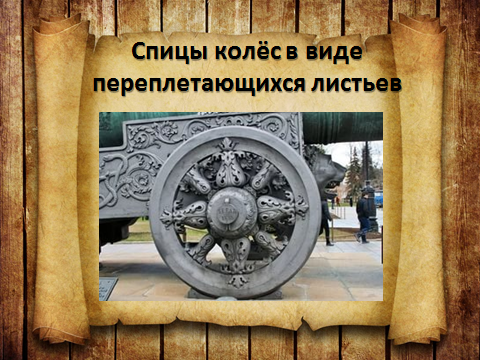 Спицы больших колёс выполнены в виде переплетающихся листьев. Слайд № 13 	Сегодня  орудие  можно  посмотреть  на  Ивановской  площади.  Рядом расположена   колокольня   Ивана   Великого   и   церковь   Двенадцати   апостолов.  Царь-пушка  считается  одной  из  достопримечательностей  Кремля  в  Москве. Это величайший памятник русской артиллерии. Как самое  крупнокалиберное орудие в мире, царь-пушка находится в книге рекордов Гиннеса.
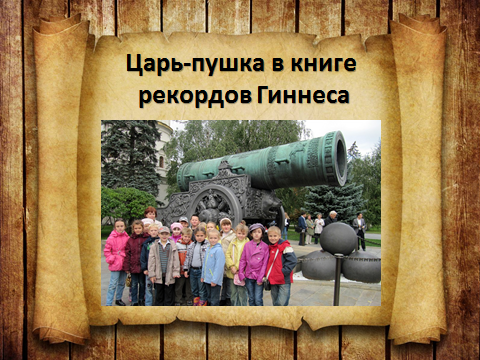 